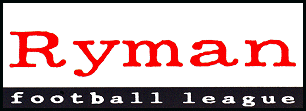 RYMAN FOOTBALL LEAGUE – WEEKLY NEWS AND MATCH BULLETINSeason 2007-2008 No: 38 - : - 28th April 2008MONTHLY AWARDSThe eighth and final series of the Ryman Football League’s Monthly Awards, covering the month of April, will be announced on the Ryman League Newsline on Thursday, 1st May and then on the League’s website later that day.The four Divisional awards cover:Manager of the Month Team Performance of the Month Golden Gloves Monthly Award Golden Boot Monthly AwardWEEKEND REVIEWWith all of the championships and most of the playoff places decided, the real drama came at the bottom of the Premier and One North divisions.  In the Premier Division, three of the bottom four won, as did all of the bottom three in Division One North.The result was that both Carshalton Athletic, conquerors of play-off seeking Tonbridge Angels, and Maidstone United, victors at  rivals Folkestone Invicta, survived.  It meant that Folkestone joined doomed Leyton, beaten at home by Hastings United, East Thurrock United, who won at , and Boreham Wood, trounced by Ramsgate, in being the ones to go down.  For East Thurrock, the point deduction in November proved the difference between staying up and going down, while Boreham Wood’s goal difference went from three better to four worse than Carshalton’s with Saturday’s results.  In the end, 21st placed Folkestone were just three points behind  in 15th – and 19 from the play-offs! Division One North was no less congested at the bottom.  Despite a fantastic late run of 20 points out 24, Ilford ended up relegated by three goals, this after Tilbury suffered a late-season point deduction.  The Foxes finished with a win over  , but they and Wivenhoe are relegated, despite the latter winning against  at Witham.  Tilbury saved themselves with a win at Arlesey. In the play-off races, the last Premier Division spot went to Ramsgate, who ended up two points clear of   (Middlesex), winners against champions , and three ahead of Hendon, who needed to beat Wealdstone, but lost at home.  It means that Staines Town, winners at Billericay Town, will entertain Ramsgate and the AFCs will meet, at Wimbledon’s Kingsmeadow Stadium, rather than at Hornchurch, as was the case in Saturday’s draw.In Division One North, there was no dramatic comeback for   who lost to Ware, so the Hertfordshire club joins  , winners over , Redbridge and AFC Sudbury in the postseason.  Both  and Redbridge lost on Saturday, but they still have home games against Ware and , respectively.In Division One South, Tooting & Mitcham United and Cray Wanderers both won – the Terrors beating bottom club Molesey and Wanderers triumphing at Chipstead.  Metropolitan Police, who lost at home to Dulwich Hamlet will visit Cray, while Worthing, also losers – against Ashford Town – travel to Tooting.Two players scored hat-tricks on the final weekend of the season: Stafford Browne for Heybridge Swifts against Horsham and John Frendo for Ware against Edgware.Premier Division  signed off with a most surprising 4–0 defeat at  (Middlesex).  Despite goals from Ricky Wellard, two from Gavin Smith and another from Byron Harrison, the  club ended up just outside of the playoffs.  That is because Ramsgate crushed managerless Boreham Wood to claim the last spot and relegate Wood into the bargain after winning 5–0.  There was a six-minute hat-trick of sorts for the Schulz brothers, Ollie scoring after 44 and 50 minutes,  in the 45th. Ollie Jones had scored in the fourth minute, while Dean Hill finished the scoring after 52.The biggest crowd of the Division – 1,362 – turned up at  to see Dean Green’s strike for AFC Hornchurch cancelled out by AFC Wimbledon’s Jon Main.  There were just 28 fewer at the Buzzlines Stadium, but it was visiting Maidstone United’s Mo Takalobighashi who ruined the day for Folkestone Invicta fans by scoring the only goal of the game to relegate the hosts.  Matt Flitter scored the only goal at New Lodge to give  the victory they needed to finish second in the table.Wealdstone, whose safety was confirmed by Monday’s goalless draw for Folkestone, celebrated their survival by ending Hendon’s playoff hopes, winning 2–1 at . Dean Papali and Nick Salapatas – on his senior debut – put the Stones two goals up before Belal Aiteouakrim replied in the last minute for Hendon.  Carshalton Athletic escaped the drop by beating Tonbridge Angels at Colston Avenue with Matt York’s first half penalty being followed a second in stoppage time from Matt Carpenter.  A win proved insufficient for East Thurrock United at , who led through Clark Akers.  But Max Cornhill equalised for the Rocks and Tony Boot won it in stoppage time.A solitary goal from Nick Moir was enough for  to end the season with a narrow win at Harrow Borough.  Scraley Road was the site of the most entertaining game of the day, with Heybridge Swifts twice cancelling out goals from Horsham, before going on to win 3–2.  Lee Farrell and Dwayne Clarke scored the Hornets’ goals, Stafford Browne all three for the Swifts.  Leyton’s season ended with a 24th defeat in 25 games – believed to be the worst top-flight run since the Isthmian League went to two divisions in 1974.  Hastings United could thank Nathan Russell, Tim Olorunda and Sam Adams for their 3–0 victory.Division One NorthThe League’s biggest crowd of the day was at , where 2,568 fans saw Brendon Cass score the only goal to defeat Wingate & Finchley.  A goal from Same Adejokun was enough for  to surprise AFC Sudbury, who nevertheless finished second.  This was because Sean Thomas and Danny Carroll were on target for  as they saw off Redbridge.There were double celebrations on .  The Gulls won 2–0 at home to  Gordon and Ian Luck scoring to cement their playoff position, while the town’s second club, Concord Rangers was winning promotion from the Essex Senior League.  Ware snatched the last postseason spot with a 5–2 win over , John Frendo, 3, Sam Berry and Chris Ellerbeck scoring.  Greg Ngoyi was Edgware’s marksman twice.It was the same score at Cricklefield Stadium, where  lost to hosts Ilford.  Elie Kayembi’s early goal for Ilford was cancelled out by Michael Lowes, but Carl Bruce, Petrit Elbi, twice and Earl Sterling made it 5–1 before Rob King pulled a goal back.  Ilford would have been safe from relegation had Tilbury not won 4–2 at .  The Dockers led through Bradley Smith and Paul King, before Leon Gutzmore and Obi Nene restored parity.  But Kurt Smith made it 3–2 and Tom Poole’s fourth saw Tilbury safe by two goals.   also signed off with a win in vain.  They needed both Ilford and Tilbury to fail to win for their 3–1 success at  to matter.  Lee Underwood opened the scoring at the Spicer McColl Stadium, Witham, but  were level soon after half-time courtesy of Dazemend Baulti. Two goals in two minutes from Daniel Flack gave the Dragons their victory.Waltham Abbey won 2–0 over  at Capershotts, Mark Sontag and Louis Collins scoring.  Northwood finished the season on a winning note, Matt Baxter’s goal being the difference against Great Wakering Rovers at .Division One SouthThere was late drama in a number of games, none more so than at Burgess Hill Town, where the Hillians and Chatham Town were drawing 1–1 with five minutes to go.  Steve Harper’s early goal for Burgess Hill had been cancelled out by Justin Ascheri before half-time.  Then, with four minutes to go, Harper restored the Hillians’ lead, only for Darren Smith to equalise in stoppage time and Tyran James to grab an even later winner.At , Robert Smith gave Whyteleafe a first-half lead, but Ian Pulman and Jake Gess gave the Oystermen an advantage they held until the 86th minute.  Enter Leafe substitute Sean Rivers, and he scored twice in the final four minutes to take the points back to .  Ben Andrews opened the scoring for Worthing early in the second half at home to Ashford Town, but Lee Hockey equalised with 14 minutes to go and the Rebels lost with an own goal from Joe Keehan in the last minute.At Fetcham Grove, Greg Ball’s 85th minute goal for Walton Casuals added to Wes Harrison’s earlier strike.  Billy Marshall made it interesting, pulling a goal back for Leatherhead with a minute to go.  There were fewer dramas at Chipstead where Ross Lover and Ryan Royston, albeit the latter in the final five minutes, gave Cray Wanderers a 2–0 victory.Champions Dover Athletic were largely untroubled as they strolled to a 3–0 victory at Walton & Hersham, with Jon Wallis, twice, and Shaun Welford on target.  There was the same result at Horsham YMCA, who went down to Croydon Athletic, Adam Wadmore, Danny Waldron and Greg Andrews the marksmen.  Dulwich Hamlet just missed out on the playoffs despite winning at fourth-placed Metropolitan Police.  Ryan Bernard and Meshach Nugent scored midway through the first half.Allan McLeod’s goal, midway through the second half, was enough to see off relegated Molesey and guarantee Tooting & Mitcham United second-place finish.   climbed out of the bottom three by winning against Kingstonian at Kingsmeadow.  Phil Williams gave the Ks the lead after 60 minutes, but Luke Benton equalised six minutes later and Liam Baitup proved to be the match-winner.  Twentieth place fell to Corinthian-Casuals who ended the season with a 1–1 draw at Sittingbourne.  Home players scored both goals, Colin Richmond at the right end after 14 minutes, Joe Bowley into his own net four minutes later.Youth LeagueRyman Youth League leaders Leatherhead took a giant step towards winning the first ever Youth League championship with a 2-1 win at second placed Kingstonian on Thursday evening.  The win leaves Leatherhead needing just seven points from their last five games to clinch the title.Thursday was quite an evening for the travelling teams, as all five won, with   and  notching eight goals each at Carshalton Athletic and Horsham YMCA respectively.  Dominic Dwyer and Ryan Ford both scored hat-tricks for , whilst Dave Lewis scored three for Maidstone United.Elsewhere Croydon Athletic won 3-2 at Tonbridge Angels, whilst Horsham won 2-1 at  – their second win of the week.  On Monday evening, Horsham had beaten Maidstone United 2-0, whilst on Tuesday evening Worthing had won 2-1 a home against Tooting & Mitcham United.ISTHMIAN VETERANS CUPA brace from Mark Tompkins as well as goals from Micky Collins, Steve White, Austin Barclay and Jerry Dolke saw Bromley win the Veterans' Cup Final 6-1 on Thursday evening against visitors Great Wakering Rovers.Bromley will be donating all of the prize fund to Ernie Cooksey who is suffering from a form of Cancer known as Malignant Melanoma.  For more details on how to make a donation to Ernie Cooksey go to www.erniecooksey.comBURGESS HILL TOWN FCBurgess Hill Town Football Club played an ineligible player, Romain le Roux, in eight League matches earlier in the season before he had obtained an International Registration Transfer Certificate, having previously played in  in the summer.The Club has been fined and has had eight points deducted from their records.  The League table has been adjusted accordingly.TILBURY FCTilbury Football Club played a player, Craig Gillam, in their League match against Wivenhoe Town on 29th March whilst he was under a sine die suspension received playing for another club by the Essex County FA.  The match had finished as a goalless draw.The Club has been fined and has had one point deducted from their records.  The League table has been adjusted accordingly.THE RYMAN FOOTBALL LEAGUE2008 BANQUET AND BALLSaturday 14th June 20086.30 p.m. for 7.00 p.m.THE MUSEUM SUITE, COPTHORNE HOTEL, , GATWICKFurther details, including accommodation, and tickets (price £50 each inclusive of VAT) from Bruce BadcockMonday, 21st April 2008Premier DivisionFolkestone Invicta	0 - 0	AFC Hornchurch	387Division One SouthHorsham YMCA	1 - 0	Molesey	88Nayee 3Kingstonian	1 - 0	Whyteleafe	247Lodge 46Tuesday, 22nd April 2008Premier DivisionBoreham Wood	1 - 2		297Thomas 22	 H. 9, Scarlet 15Division One North	2 - 2	Great Wakering Rovers	64Arain 34, Cutchey 73	Tuohy 36, 67Division One South	2 - 1	Walton Casuals	159Lovell 69, Bottle 80	Weston 61 Senior Cup - FinalHendon	2 - 3	Tooting & Mitcham United	312Dwyer 24, Haule B. 83	Henry-Haden 12, 28, Vines P. 56Wednesday, 23rd April 2008Herts. Charity Cup - FinalWare	0 - 1		122	Farrell 57Thursday, 24th April 2008ISTHMIAN VETERANS CUP - FINALBromley	6 - 1	Great Wakering Rovers	52Tompkins (2), Collins,	Deakin 46White, Barclay, DolkeSaturday, 26th April 2008Premier DivisionAFC Hornchurch	1 - 1	AFC 	1,362Green 36	Main 69  (Middx)	4 - 0	 City	357Wellard 32 (pen), Smith 37, 63, 69Billericay Town	0 - 1	 Town	532	Fliter 12Carshalton Athletic	2- 0	Tonbridge Angels	510 16 (pen), Carpenter 90Folkestone Invicta	0 - 1	 United	1,334	Takalobighashi 26 	1 - 2	 United	427Akers 47	Cornhill 73, Boot 90Harrow Borough	0 - 1		142	Moir 52Hendon	1 - 2	Wealdstone	446Aiteouakrim 90	Papali 53 (oen), Salapatas 83Heybridge Swifts	3 - 2	Horsham	259Browne 14, 45 (pen), 66	Farrell 6, Clarke 41Leyton	0 - 3	 United	195	Russell 23, Olorunda T. 40,	 87 (pen)Ramsgate	5 - 0	Boreham Wood	496Jones 4, Schulz O. 44, 50,Schulz W. 45, Hill 52Division One NorthAFC 	0 - 1	Potters Bar Town	333	Adeiokun 65	2 - 4	Tilbury	93Gutzmore 29, Nene 39	Smart 9, King 15,	Smith K. 65.  79Aveley	4 - 1	Bury Town	136Doyle 3, Bradbury 30,	Smith 15Barnes 37, Wheeler 66	2 - 0	Redbridge	212Thomas 39 (pen), Carroll 87Canvey Island	2 - 0	 Town	613Gordon 49, Luck 73	1 - 0	Wingate & Finchley	2,568CassIlford	5- 2	Witham Town	92Kayembi 6, Bruce 41,	Lowes 16, King 1Elbi 60, Laxton 72,  77Northwood	1 - 0	Great Wakering Rovers	137Baxter 8 Abbey	2 - 0	Maldon Town	101Ontag M. 14, Collins 48	1 - 3	Wivenhoe Town	95Bauti 49	Underwood 41, Flack 61, 63Ware	5 - 2	Edgware Town	317Frendo 7, 21 (pen), 90,	Ngoyi 3, 45 16, Ellerbeck 19Division One South  	2 - 3	 	414Harper 8, 86	Ascheri 39, Smith 90,	Tyran 90Chipstead	0 - 2	Cray Wanderers	112	Lover 32, Royston 88Horsham YMCA	0 - 3	Croydon Athletic	112	Wadmore 10, Waldron 23,	Andrews 85Kingstonian	1 - 2		323Williams P. 60	 69, Baitup 76Leatherhead	1 - 2	Walton Casuals	171 89	 44, Ball 85Metropolitan Police	0 - 2	Dulwich Hamlet	148	Bernard 26, Nugent 31Sittingbourne	1 - 1	Corinthian-Casuals	164 14	Dowley 18 (og)Tooting & Mitcham United	1 - 0	Molesey	229McLeod 71Walton & Hersham	0 - 3	 Athletic	260	Wallis 10, 33, Welford 82	2 - 3	Whyteleafe	221Pulman 59 pen), Gess 74	Smith 41, Rivers 86, 89Worthing	1 - 2		457Andrews 47	Hockey 76, Keeham 90 (og)Tuesday, 29th April 2008Premier DivisionAFC  vs. AFC Hornchurch vs. RamsgateDivision One NorthAFC  vs. Redbridge vs. WareDivision One SouthCray Wanderers vs. Metropolitan PoliceTooting & Mitcham United vs. Wednesday, 30th April 2008Middlesex F.A. Charity Cup - Final vs. Hillingdon Borough (at Hayes & Yeading F.C. - kick-off 7.30 p.m.)Saturday, 3rd May 2008Premier DivisionPlay-off FinalDivision One NorthPlay-off FinalDivision One SouthPlay-off FinalTuesday, 6th May 2008 Senior Cup - FinalWhyteleafe vs. Merstham (at Metropolitan Police F.C. - kick-off 7.30 p.m.)LEAGUE TABLES	Final TablesPREMIER DIVISION	P	W	D	L	F	A	Pts	GDChelmsford City	42	26	9	7	84	39	87	+45 Staines Town	42	22	12	8	85	54	78	+31 AFC Wimbledon	42	22	9	11	81	47	75	+34 AFC Hornchurch	42	20	10	12	68	44	70	+24 Ramsgate	42	19	11	12	67	53	68	+14 Ashford Town (Middx)	42	20	6	16	79	65	66	+14 Hendon	42	18	11	13	79	67	65	+12 Tonbridge Angels	42	17	12	13	77	57	63	+20 Margate	42	17	11	14	71	68	62	+3 Billericay Town	42	16	12	14	66	57	60	+9 Horsham	42	18	5	19	63	63	59	+0 Heybridge Swifts	42	14	13	15	64	64	55	+0 Wealdstone	42	15	9	18	68	75	54	-7 Hastings United	42	15	8	19	58	67	53	-9 Harlow Town	42	13	13	16	56	52	52	+4 Harrow Borough	42	15	7	20	61	74	52	-13 Maidstone United	42	16	4	22	56	79	52	-23 Carshalton Athletic	42	14	8	20	52	65	50	-13 Boreham Wood	42	15	5	22	56	73	50	-17 East Thurrock United	42	14	9	19	48	67	50	-19 Folkestone Invicta	42	13	10	19	49	70	49	-21 Leyton	42	4	4	34	35	123	16	-88  United FC deducted one point for playing an ineligible playerDIVISION ONE NORTH	P	W	D	L	F	A	Pts	GDDartford	42	27	8	7	107	42	89	+65 AFC Sudbury	42	24	8	10	86	40	80	+46 Redbridge	42	24	9	9	70	43	80	+27 Ware	42	23	10	9	110	58	79	+52 Canvey Island	42	23	10	9	82	39	79	+43 Brentwood Town	42	22	11	9	70	49	77	+21 Bury Town	42	22	9	11	76	53	75	+23 Edgware Town	42	20	14	8	53	39	74	+14 Maldon Town	42	19	10	13	78	63	67	+15 Northwood	42	18	12	12	71	61	66	+10 Aveley	42	18	12	12	68	65	66	+3 Enfield Town	42	18	9	15	60	63	63	-3 Great Wakering Rovers	42	13	9	20	64	66	48	-2 Waltham Abbey	42	12	10	20	42	78	46	-36 Arlesey Town	42	12	9	21	64	84	45	-20 Witham Town	42	12	5	25	75	109	41	-34 Potters Bar Town	42	10	9	23	45	77	39	-32 Wingate & Finchley	42	8	11	23	45	72	35	-27 Waltham Forest	42	7	12	23	44	74	33	-30 Tilbury	42	7	12	23	49	96	32	-47 Ilford	42	8	8	26	47	95	32	-48 Wivenhoe Town	42	8	7	27	46	86	31	-40 Redbridge FC deducted one point for playing an ineligible playerTilbury FC deducted one point for playing an ineligible playerDIVISION ONE SOUTH	P	W	D	L	F	A	Pts	GDDover Athletic	42	30	8	4	84	29	98	+55 Tooting & Mitcham United	42	26	8	8	88	41	86	+47 Cray Wanderers	42	25	11	6	87	42	86	+45 Metropolitan Police	42	24	3	15	69	47	75	+22 Worthing	42	22	7	13	77	49	73	+28 Dulwich Hamlet	42	20	10	12	68	47	70	+21 Kingstonian	42	20	10	12	66	52	70	+14 Ashford Town	42	19	10	13	64	51	67	+13 Sittingbourne	42	20	7	15	56	58	67	-2 Walton & Hersham	42	15	12	15	65	62	57	+3 Whyteleafe	42	17	5	20	57	62	56	-5 Burgess Hill Town	42	18	8	16	61	57	54	+4 Croydon Athletic	42	14	9	19	65	76	51	-11 Whitstable Town	42	14	8	20	69	84	50	-15 Chipstead	42	15	5	22	58	76	50	-18 Walton Casuals	42	11	15	16	55	68	48	-13 Leatherhead	42	13	7	22	52	63	46	-11 Chatham Town	42	12	10	20	58	70	46	-12 Eastbourne Town	42	11	11	20	58	84	44	-26 Corinthian-Casuals	42	11	11	20	51	77	44	-26 Horsham YMCA	42	7	6	29	36	85	27	-49 Molesey	42	3	9	30	36	100	18	-64 Burgess Hill Town FC deducted eight points for playing an ineligible playerMonday, 21st April 2008Horsham	2 - 0	 United	54Whiteford 2, Nwachukwu 83Tonbridge Angels	Postponed		(Waterlogged pitch)Tuesday, 22nd April 2008	2 - 1	Tooting & Mitcham United	40Constable 37, 52	Sorpung-Abodgue 66Thursday, 24th April 2008AFC 	Postponed	Tooting & Mitcham United	(Waterlogged pitch)Carshalton Athletic	1 - 8		39Bonsu 85	Dwyer 1, 3, 82 (pen), McShane 7.	Ford 16, 59, 60, Marren 54Horsham YMCA	2 - 8	 United	65Rowland 12, Oram 68	Breden 1, Lewis 42, 72, 89,	Lyall 15,	Whibley 17, Garner 28,	Ibbotson 87, Kingstonian	1 - 2	Leatherhead	28 45	M’Baye 7, Barilli 63Tonbridge Angels	2 - 3	Croydon Athletic	20Daly 8, 30	Carnegie 20, Omoniyi 65, Oni 90	1 - 2	Horsham	50Rees 80	Elliott 30, 60Monday, 28th April 2008Croydon Athletic vs. Carshalton AthleticHorsham vs. Leatherhead vs.  UnitedTuesday, 29th April 2008Tonbridge Angels vs. AFC Isthmian Youth Cup – Semi-FinalBoreham Wood vs. Wednesday, 30th April 2008Croydon Athletic vs. Leatherhead  vs. Tooting & Mitcham United vs.  United vs. Tonbridge AngelsFriday, 2nd May 2008Croydon Athletic vs.  UnitedSaturday, 3rd May 2008  vs. Monday, 5th May 2008   vs. Carshalton Athletic vs. Tonbridge AngelsLeatherhead vs. KingstonianWednesday, 7th May 2008 United vs. Horsham YMCA vs. Tonbridge AngelsThursday, 8th May 2008AFC  vs. Croydon AthleticLeatherhead vs. Friday, 9th May 2008Tonbridge Angels vs. Tuesday, 13th May 2008Tooting & Mitcham United vs. Tonbridge AngelsWednesday, 14th May 2008Maidstone United vs. Thursday, 15th May 2008Tooting & Mitcham United vs. To be datedAFC  vs. Tooting & Mitcham UnitedHorsham YMCA vs. Tonbridge AngelsKingstonian vs.  United vs. Tooting & Mitcham UnitedTonbridge Angels vs. HorshamTonbridge Angels vs. Leatherhead vs. Horsham YMCAYOUTH LEAGUE TABLES	As at Saturday, 26th April 2008YOUTH LEAGUE	P	W	D	L	F	A	Pts	GDLeatherhead	19	14	3	2	61	28	45	+33 Kingstonian	22	12	4	6	60	25	40	+35 Staines Town	20	13	0	7	56	30	39	+26 Croydon Athletic	20	12	3	5	48	29	39	+19 AFC Wimbledon	21	10	3	8	46	41	33	+5 Worthing	17	8	3	6	42	22	27	+20 Burgess Hill Town	20	8	3	9	44	58	27	-14 Horsham	22	8	3	11	36	57	27	-21 Maidstone United	18	8	1	9	36	34	25	+2 Tooting & Mitcham United	19	7	3	9	44	40	24	+4 Tonbridge Angels	15	6	4	5	31	21	22	+10 Carshalton Athletic	22	5	2	15	21	47	17	-26 Horsham YMCA	21	0	2	19	19	112	2	-93 HANDBOOK AMENDMENTSAFC The e-mail address of AFC Sudbury Programme Editor Chris Rixon has changed to rixon943@btinternet.comCLUB GOSSIPBOREHAM WOOD FCBoreham Wood Football Club has given Team Manager George Borg compassionate leave until the end of the current season as a result of an illness due to an illness to a member of his family.  All wish George and his family well. TOWN FCSteve Witherspoon, Brentwood Town Football Club's first team manager, has announced that he is to resign his post at the end of the season.  Steve has decided to give up more time to help Connor, his thirteen year old son who has a two year contract with Charlton Athletic Football Club.The Club are reeling from the announcement, following Witherspoon's achievements over the past two seasons, presiding over the club being promoted from the Essex Senior League and winning the treble on the way, and also steering the first team to a very respectable place in the Ryman Division One North League in their first season still with an outside chance of reaching the promotion play-offs. .'s chairman Keith Woodcock issued a statement, “I am truly sorry to see Steve step down after two fantastic seasons, but fully understand his situation.  In life you have to make decisions that affect many people around you, but I applaud Steve's decision, and wish both Steve and Connor, and in fact the rest of the Witherspoon family the very best of luck for the future.  Steve has indicated that he still wants to be involved with the club in maybe a coaching capacity, and I will be happy to see him at the Brentwood Arena whenever he can make it.”The search for Witherspoon's successor goes on and the Club's Director of Football, Brian Hallett, is currently casting his eye over a few CV's and expecting many more to come through his letterbox.  Anyone interested in applying for the post should send their CV to Brian at Leigh House, .CARSHALTON ATHLETIC FCThe Robins have received more recognition for their Youth work in the local community, including a nomination for Charter Standard Club of the Year.  Special mention has been made of the many activities co-ordinated by Mark Hudson, the Club’s Youth Development Officer, including:Football Coaching at six Primary Schools Operating a Mini Soccer Centre at a local Secondary SchoolRunning  Football Coaching.Running the Football and Multi Skills Coaching at a special needs school as part of the London Mayors Fund.Running a Football Programme as part of the Playground to Podium Programme.Coaching on the London Borough of Merton’s Kicz Programme.Creating a link with the local small sided Football league to create a partnership designed to promote the club and help the league with their administration and meetings agenda. ATHLETIC FCAndy Hessenthaler says guiding Dover Athletic to win the Ryman League Premier Division One South title in his first season at the club ranks as high as anything he achieved at .The popular player-boss celebrated with his team and supporters after the game and not even a 2-0 home defeat by Sittingbourne could dampen the celebrations.Hessenthaler said: "We made a bold statement when we arrived that we wanted to get promotion and have done that. Let’s hope it’s the start of something big.  For me it’s a big achievement, up there with the best, getting to the play-offs at Priestfield and then taking  to their highest position in the club’s history in the Championship. "I didn’t see it as dropping a level when I came here. I was joining an ambitious club and am delighted by what we have achieved." TOWN FCHoward Newton's early goal in last Tuesday's 2-1 victory at Boreham Wood was 's 1,000th in the top flight of the Isthmian League.  Their runners-up spot is their highest ever placing in this league. have scored 85 League goals this season, the same tally as they recorded in 1970/1, 1993/4, and 2003/4.  Not since 1957/8 - exactly half a century ago - have they exceeded this figure; in that season, they bagged exactly 100 goals in a Hellenic League season of only 30 games. have had an active Veterans XI ever since 1985, and one of their players in that first season was Peter Gelson.  A former Brentford star, who played over 500 games for The Bees in the 60s and 70s, he is now back in  after several years abroad, and made a 20-minute appearance for  in their final game of 2007/8.  However, the 66-year old could not turn the game around, as the Swans went down 3-1 at home to Old Latymerians, with John-Paul Coleman their scorer.  FC  secured their place in the Ryman League with one of their best performances of the season last Saturday against .The Stags desperately needed victory after a run of six games without a win had left them tantalising close to the drop zone.  But an excellent all-round performance ensured they took home with all three points.Boss Ged Searson was delighted with the performance.  He said: "It was a great performance but that result has been coming for the last couple of weeks.  There were some relieved people on the pitch after the whistle but the players have proved that they can play at this level."WALTON & HERSHAM FCWalton & Hersham Football Club manager Les Cleevely has announced that he is standing down as first team manager.  Les who has combined his task of managing  the first team alongside the duties of running the highly successful academy, felt that it was time for a change and decided it was in the best interest of the clubWEEKLY STATS ATTACKTop Goalscorers(Up to and including Saturday, 26th April 2008)PREMIER DIVISION	Lge GoalsMark Nwokeji		26James Pinnock		24Carl Rook	Tonbridge Angels	23(includes 6 goals for Horsham)Brian Haule	Hendon	20Steven Wareham	 United	20(includes 18 goals for )Jon Main	AFC 	20(includes 12 goals for Tonbridge Angels)Reggie Savage	Heybridge Swifts	19(includes 15 goals for Croydon Athletic)Bradley Woods-Garness  Billericay Town	19Simon Parker	AFC Hornchurch	18 Browne	Heybridge Swifts	17Wayne O’Sullivan	Hendon	16Ricky Holmes		16Billy Bricknell	Billericay Town	15(includes 9 goals for Leyton)Simon Thomas	Boreham Wood	15Kris Lee	AFC Hornchurch	14Bertie Brayley		14Sean Marks	Heybridge Swifts	14Ade Olorunda	 United	14DIVISION ONE  GoalsJohn Frendo	Ware	32Brendon Cass		31James Rowe	AFC 	27Sam Reed	Bury Town	22Cody McDonald		21Kurt Smith	Tilbury	20Kevin Hawes		19(includes 10 goals for )Martin Tuohy	Great Wakering Rovers	19Jamie Ricks		18(includes 12 goals for )Scott Nielson	Ware	17Jay May		17DIVISION ONE  GoalsCraig Carley	Metropolitan Police	26Liam Baitup		23	22Jon Henry-Hayden	Tooting & Mitcham Utd	21Bobby Traynor	Kingstonian	19James Dryden	 Athletic	19Paul Vines	Tooting & Mitcham Utd	19Frannie Collin	 Athletic	18Danny Oakins	Chipstead	16Moses Ademola	Croydon Athletic	16Darren Smith		16YOUTH LEAGUE	Lge GoalsLyle Taylor		16Michael Mullen	Kingstonian	14Mark Watkins	Kingstonian	14Michael Antonio	Tooting & Mitcham Utd	12Lee Davison	AFC 	12Dan Moody	Croydon Athletic	12Hat-trick heroes(Week beginning Monday, 21st April 2008)This week’s hat-trick stars are: Browne	Heybridge SwiftsJohn Frendo	WareThis week’s Youth League hat-trick stars are:Dave Lewis	 UnitedDominic Dwyer	Ryan Ford	Best Attendances – Club by Club(Up to and including Saturday, 26th April 2008)PREMIER DIVISION3,201	  vs. AFC 	15th March 20083,124	AFC Wimbledon vs. 	1st December 20071,636	Carshalton Athletic vs. AFC 	24th March 20081,572	Billericay Town vs. 	27th August 20071,536	 United vs. AFC 	17th November 20071,508	 vs. Ramsgate	26th December 20071,407	  vs. AFC 	29th December 20071,334	Folkestone Invicta vs.  United	26th April 20081,224	Maidstone United vs. AFC 	5th January 20081,210	Ramsgate vs. 	24th March 2008DIVISION ONE NORTH2,568	 vs. Wingate & Finchley	26th April 2008819	  vs. 	24th March 2008738	AFC  vs. 	9th February 2008613	  vs. 	19th April 2008516	  vs. 	15th March 2008511	Bury Town vs. 	8th March 2008426	Ware vs. AFC 	15th March 2008DIVISION ONE SOUTH1,324	 Athletic vs. 	24th March 20081,041	Tooting & Mitcham United vs.  Athletic	1st March 20081,002	  vs.  Athletic	27th August 2007855	  vs.  Athletic	26th December 2007515	  vs.  Athletic	19th January 2008488	Worthing vs.  Athletic	29th March 2008484	Dulwich Hamlet vs.  Athletic	2nd February 2008Wins Analysis(Up to and including Saturday, 26th April 2008)PREMIER DIVISIONMatches Played:	462Home Wins	219	47.4%Away Wins	144	31.2 %Draws	99	21.4 %Home Goals	798Away Goals	625Total Goals	1,423DIVISION ONE NORTHMatches Played:	462Home Wins	202	43.7 %Away Wins	153	33.1 %Draws	107	23.2 %Home Goals	813Away Goals	639Total Goals	1,452DIVISION ONE SOUTHMatches Played:	462Home Wins	198	42.8 %Away Wins	169	36.6 %Draws	95	20.6 %Home Goals	735Away Goals	645Total Goals	1,380YOUTH LEAGUEMatches Played:	128Home Wins	62	48.4 %Away Wins	49	38.3 %Draws	17	13.3 %Home Goals	289Away Goals	255Total Goals	544League Form Guide (Last six matches)PREMIER DIVISION	W	D	L	F	A	Pts1	Ramsgate	4	1	1	13	8	132		4	1	1	9	6	133	AFC Hornchurch	3	3	0	14	3	124	 (Mx)	4	0	2	16	8	125	 United	4	0	2	16	8	126	Carshalton Athletic	3	1	2	11	7	107	Heybridge Swifts	3	1	2	15	12	108	AFC 	3	1	2	12	9	109		3	1	2	15	13	1010	 United	3	1	2	10	10	1011	Hendon	3	0	3	9	11	912	Tonbridge Angels	2	2	2	10	6	813		2	2	2	7	7	814	Wealdstone	2	2	2	9	10	815		2	2	2	6	7	816	East  United	2	1	3	8	9	717	Boreham Wood	2	1	3	6	11	718	Billericay Town	1	3	2	7	8	619	Folkestone Invicta	1	2	3	7	11	520	Harrow Borough	1	1	4	2	9	421	Horsham	1	0	5	8	13	322	Leyton	0	0	6	3	25	0DIVISION ONE NORTH	W	D	L	F	A	Pts1		5	1	0	11	1	162		5	0	1	13	2	153	Bury Town	5	0	1	12	5	154	Ilford	4	2	0	13	6	145	Northwood	4	1	1	7	6	136	Ware	4	0	2	16	7	127	Redbridge	4	0	2	8	7	128		4	0	2	10	10	129	 Abbey	3	2	1	10	7	1110		3	1	2	10	5	1011		3	1	2	5	7	1012		2	3	1	8	6	913	Aveley	2	2	2	14	9	814		2	2	2	7	8	815		2	0	4	12	15	616		1	2	3	9	11	517	Tilbury	1	2	3	8	16	518	Great Wakering Rovers	1	1	4	11	12	419	AFC 	1	1	4	4	8	420		1	1	4	6	11	421	Wingate & Finchley	0	2	4	5	13	222		0	0	6	5	20	0DIVISION ONE SOUTH	W	D	L	F	A	Pts1		5	1	0	15	4	162	Dulwich Hamlet	5	0	1	15	5	153	Cray Wanderers	4	1	1	12	3	134		4	1	1	13	6	135		4	0	2	16	9	126		3	2	1	13	10	117	Tooting & Mitcham Utd	3	2	1	8	5	118	Croydon Athletic	3	1	2	11	7	109	Sittingbourne	3	1	2	13	11	1010	 Athletic	3	1	2	6	4	1011	Kingstonian	3	1	2	6	6	1012	Corinthian-Casuals	3	1	2	10	11	1013	Walton Casuals	2	2	2	9	9	814	Metropolitan Police	2	1	3	10	7	715		2	1	3	8	15	716	Leatherhead	2	0	4	7	9	617	Walton & Hersham	1	3	2	8	11	618	Whyteleafe	1	0	5	6	13	319	Chipstead	1	0	5	5	13	320		1	0	5	3	11	321	Horsham YMCA	1	0	5	3	17	322	Molesey	0	1	5	3	13	1 (reproduced with the permission of Tony Kempster from his website at www.tonykempster.co.uk )Bruce BadcockRyman Football LeagueUnit 14/15, Wisdom Facilities Centre    CB9 8SA01440 768840 (Telephone)
01440 768841 (Fax)
0792 194 0784 (Mobile) E-mail: bruce.badcock@btinternet.com